Проект: Реализация руководства музыкального руководителя над участием и исполнением родителями номеров в проекте-конкурсе «Битва хоров»	Подготовила: Сухорукова Наталья Эдуардовна	Г. Северодвинск, 2016Актуальность: Проект заключается в подборе, разучивании и исполнении песен родителями и детей, посещающих дошкольное учреждение. Каждая группа готовит свою музыкальную композицию, с подбором хореографии, сценического движения, костюма. Организацией данного проекта-конкурса занимается музыкальные руководители ДОУ.Цель: Проект-конкурс проводится в целях реализации творческого потенциала, сплочения, расширения круга интересов, содействия в удовлетворении духовных, интеллектуальных, творческих и социальных потребностей, выявления талантливых родителей и детей в области вокального творчества, хорового пения. Развитая хоровая культура свидетельствует о развитости общей культуры, ибо хоровая музыка обладает могучим облагораживающим воздействием на человека.Задачами организаторов проекта-конкурса являются:-организация, руководство и проведение концерта-конкурса;-обеспечение участия в концерте-конкурсе как можно большего числа родителей и их детей;-организация информационного и технического обеспечения проекта-конкурса;-оказание помощи в подборе репертуара, поставке номера, проведение репетиций.Критерии оценки выступления•Уровень исполнительского мастерства, вокального исполнения (интонация, артикуляция, ритм, качество вокала, выразительность)• Наличие одинаковых атрибутов, элементов одежды участников хоров;• Художественное воплощение исполняемого произведения;• Оригинальность, зрелищность, сценарный замысел;• Артистичность;• Художественный образ.Конкурс «Битва Хоров» - 2016В декабре 2016 года прошел конкурс «Битва Хоров», ставший доброй традицией нашего детского сада. В конкурсе приняли участие все 13 групп!О победителях и призерах:1 место: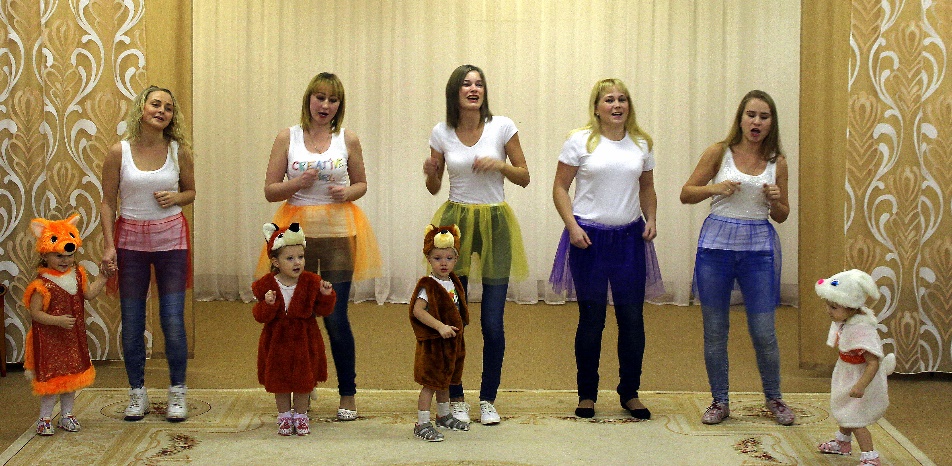 Хор 1 младшей группы «В» исполнил трогательную песню «Мама»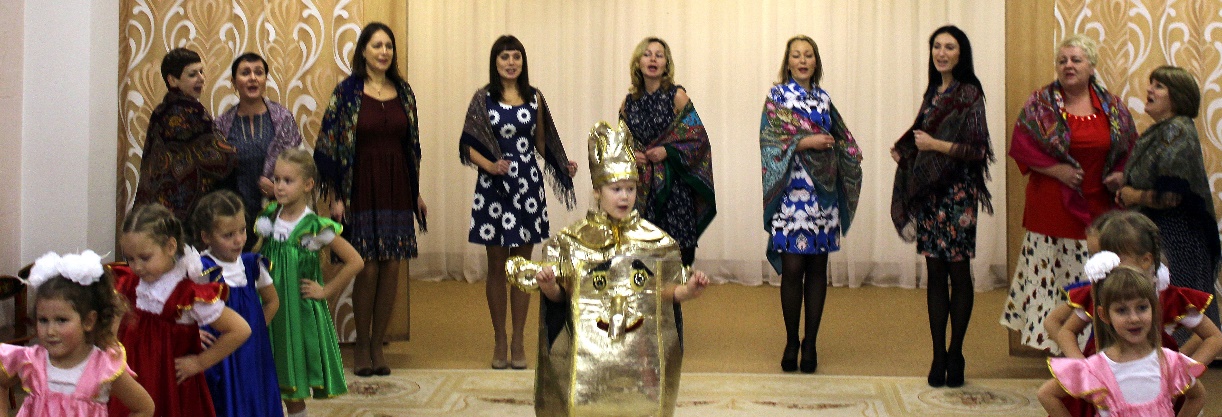 Дети подготовительной группы «А» представили на конкурс народную песню «Самовар»2 место: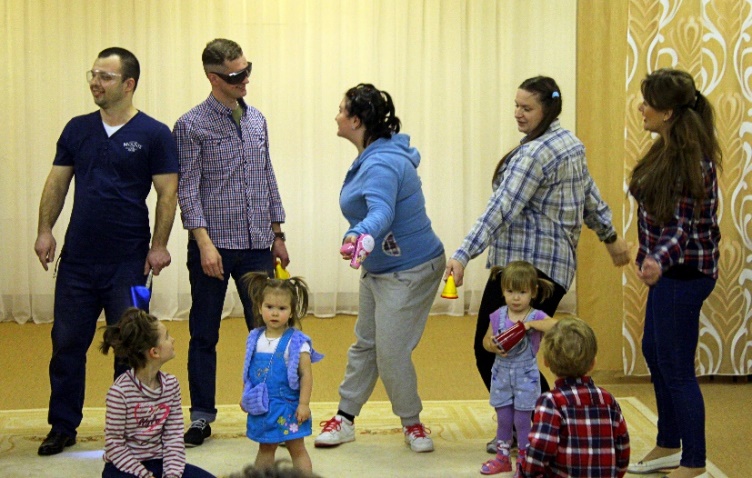 Хор родителей 1 младшая группа «Б» подготовили песню о любимых героях их малышей – Фиксиках. А дети им с удовольствием подпевали!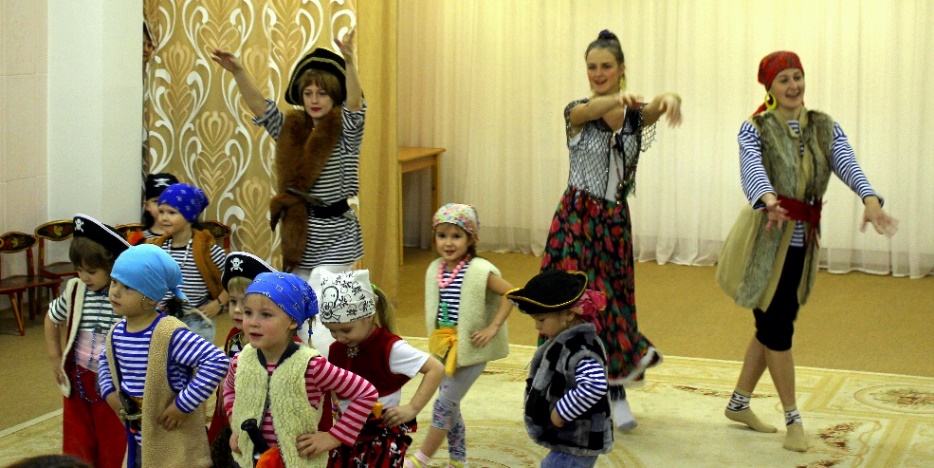 Маленькие и большие «разбойники» из средней группы «А» исполнили песню из сказки «Бременские музыканты» 
3 место:Дети и родители 2 младшей группы «А» выбрали для конкурса шуточную песню «От носика до хвостика»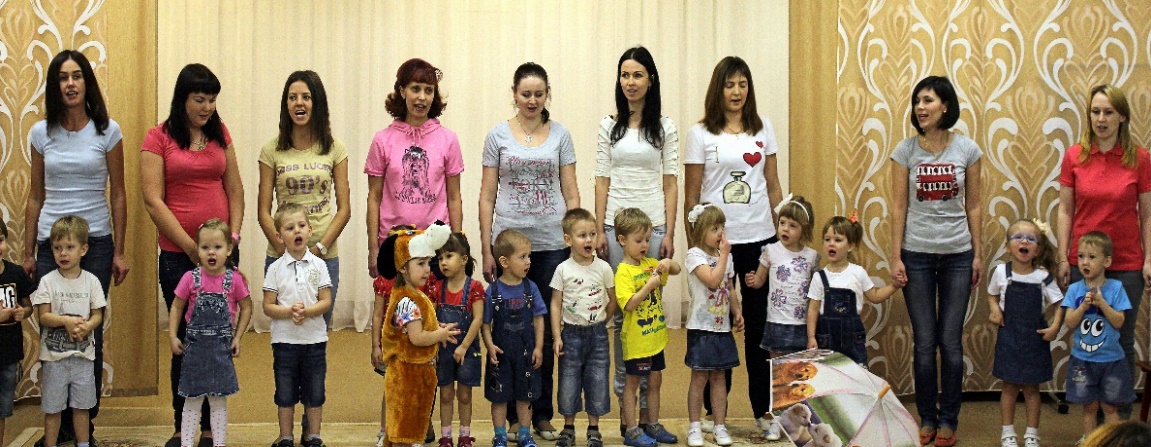 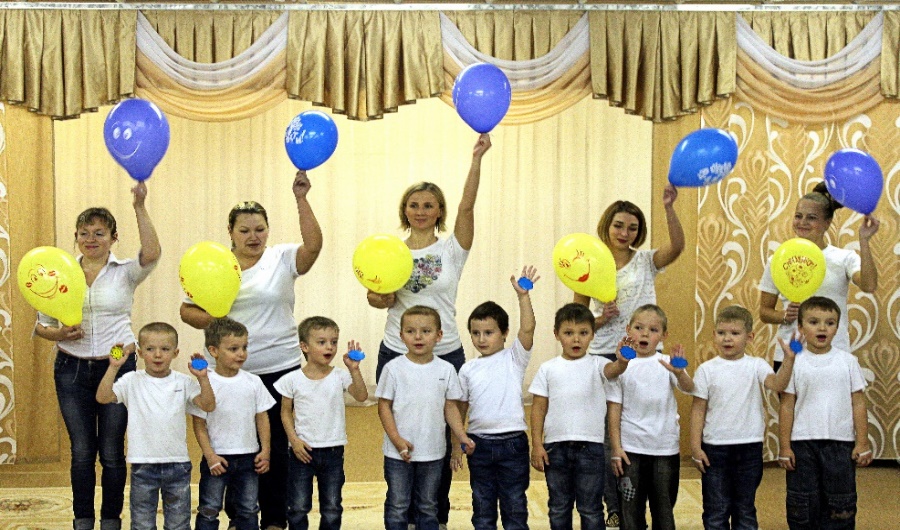 Хор мальчиков и мам из логопедической группы дружно исполнил песню «Солнечный круг»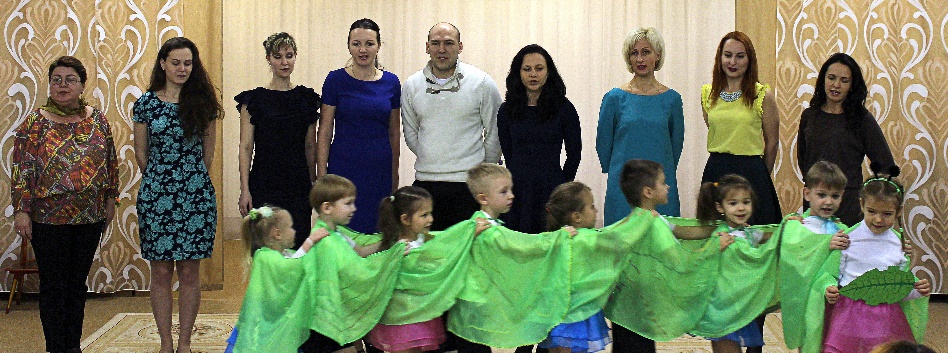 В старшей группе «А» решили представить на конкурс юмористическую песню - «Гусеница»Поздравляем победителей и призеров!В этом году все участники конкурса проявили фантазию и творчество в выборе репертуара!В каждом выступлении было не только достойное исполнение песни, но и увлекательная театральная постановка!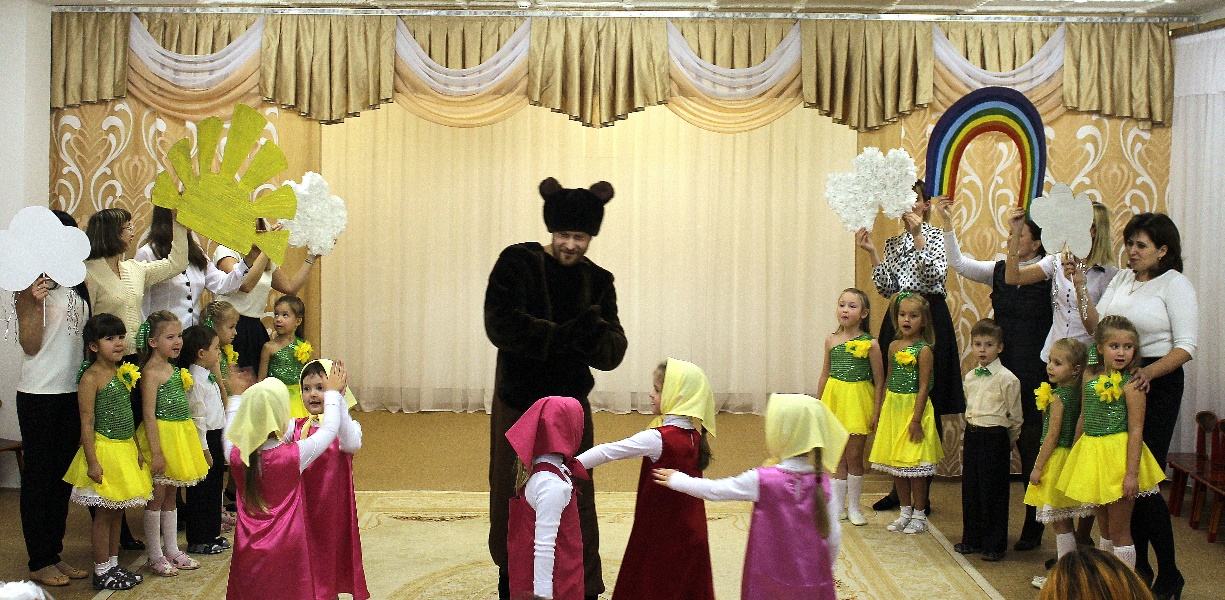 Взрослые и дети старшей группы «Б» не просто исполнили песню «Солнечные зайчики», а дополнили свое выступление «кадрами» из мультфильма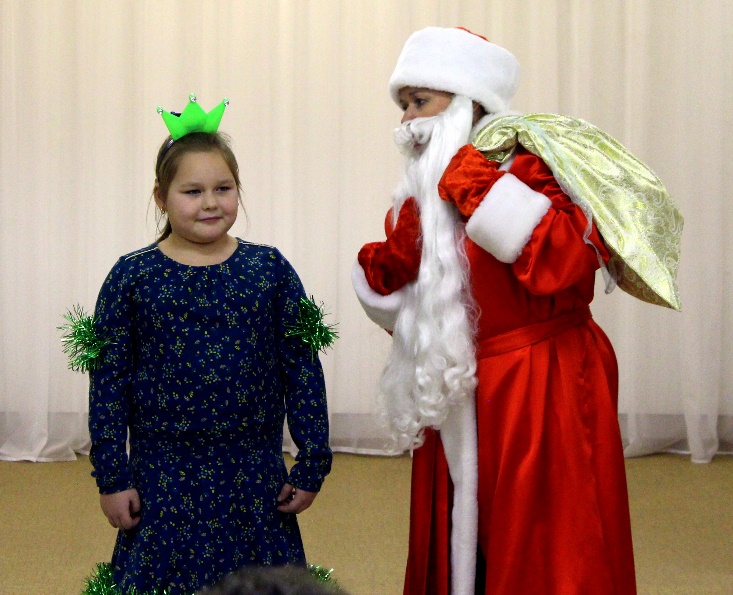 Выступление хора 1 младшей группы «А» с песней «Маленькой елочке» пришел поддержать настоящий Дед Мороз!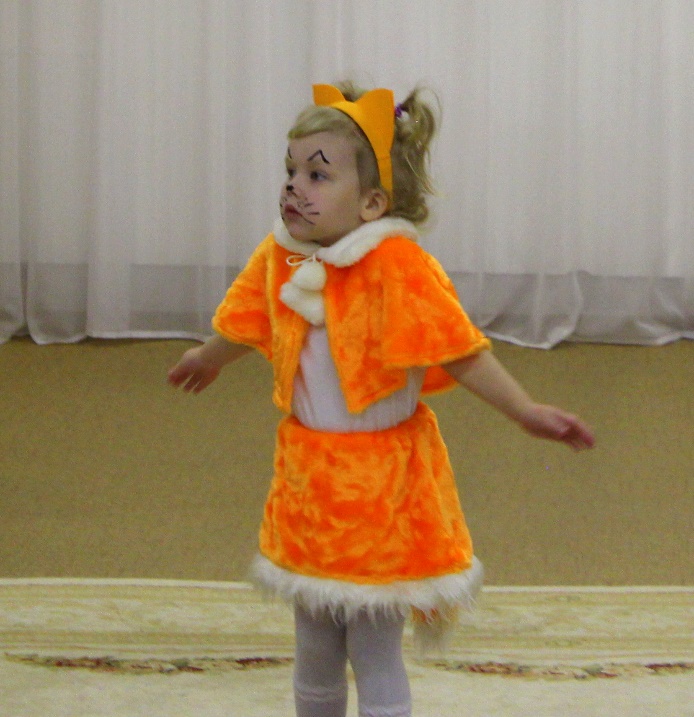 … А хору второй младшей группой «Б» подпевал маленький «Рыжий котенок»Дети, родители и педагоги приняли активное участие в создании номеров!Родители и дети подготовительной группы «Б» исполнили трогательную песню «Маленькая страна» про любимый детский сад «Антошка»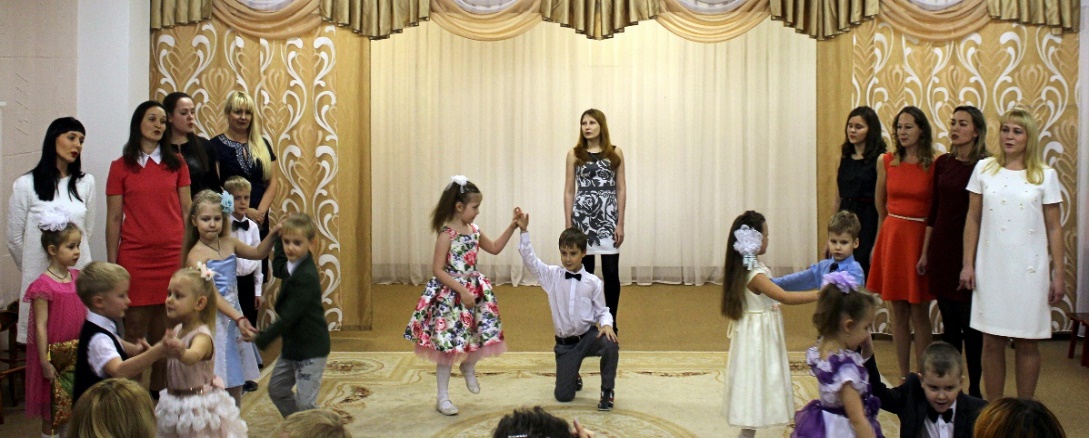 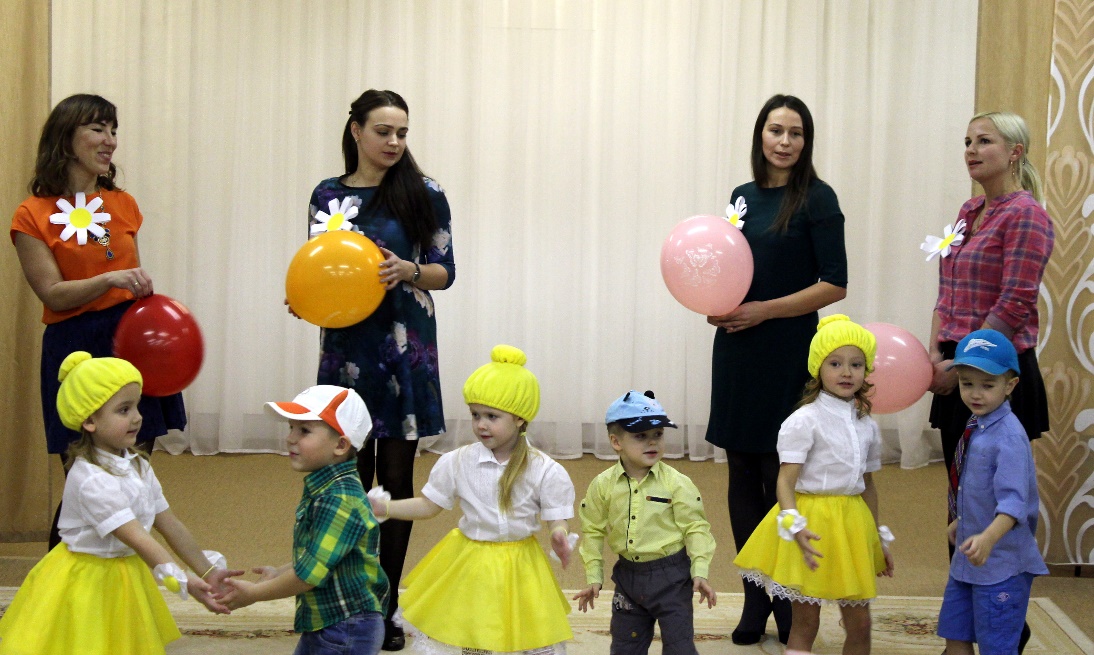 Взрослые и дети в средней группе «В» настоящие друзья. Об этом они и исполнили песню - «Дружба – это не работа»Хор средней группы «Б» в песне «Мячик» показал зрителям, что взрослые и дети в их группе не только хорошо поют, но и любят спорт!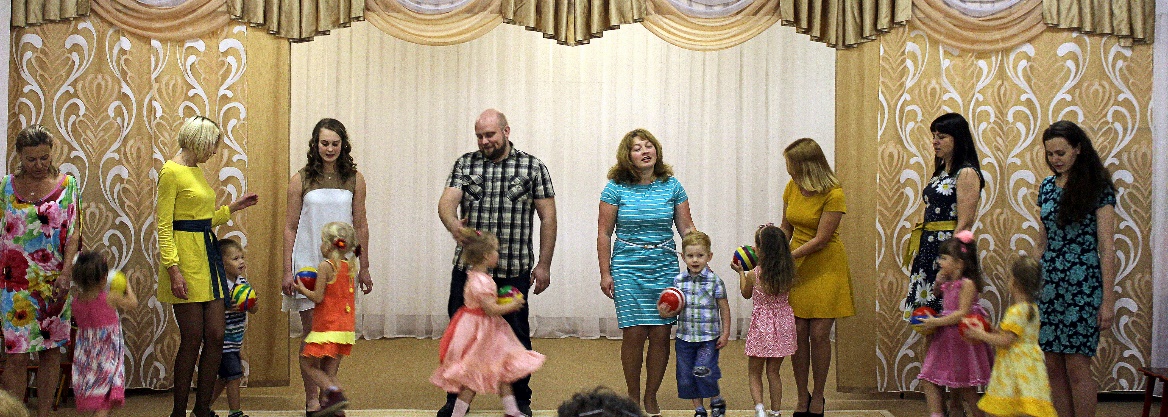 Спасибо всем участникам за творческие находки и яркие выступления!